常用汉字1-100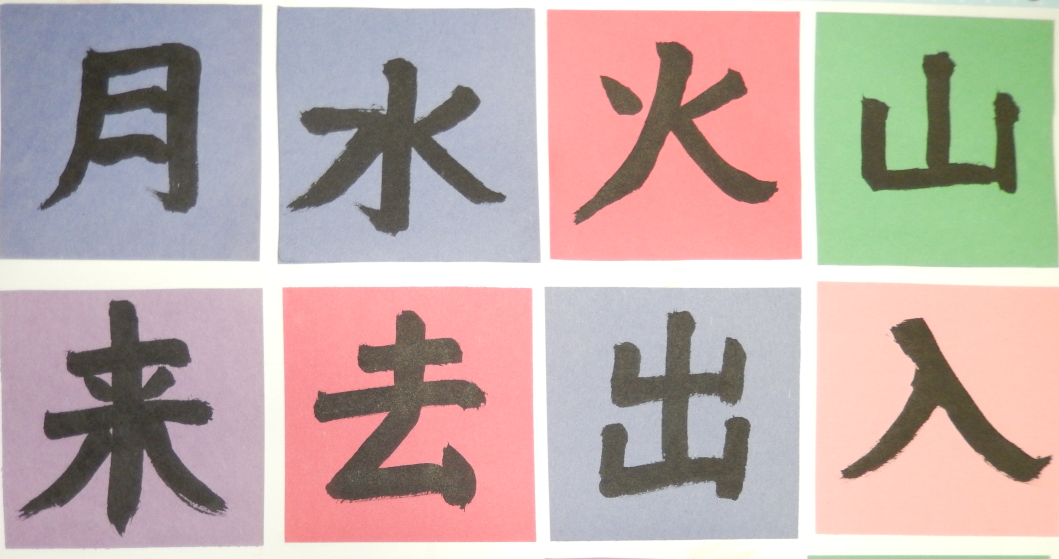         姓名：Worldplus Chinese School - www.worldplus-intl.org